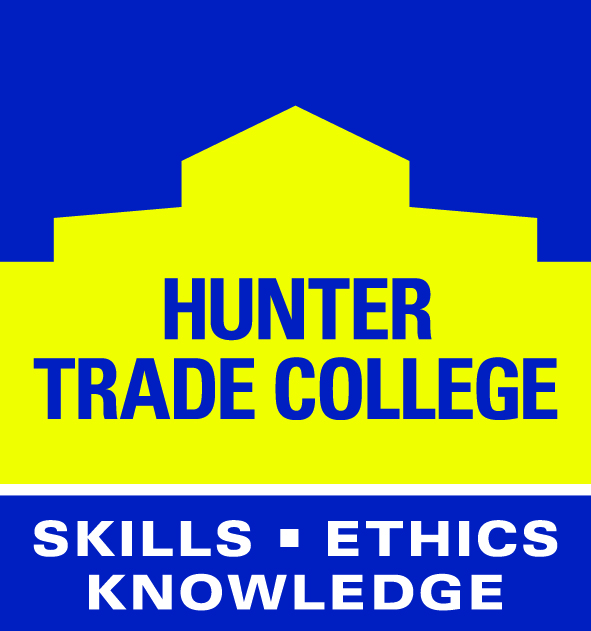 Hunter Trade College is an accredited senior school for delivery of the NSW Higher School Certificate and is a Registered Training Organisation (RTO).  The College offers an innovative model where students have the opportunity to study for their Higher School Certificate whilst commencing VET trade based training in either Electro-technology, Construction, Automotive, Engineering Mechanical or Engineering Fabrication trades.  Due to increased enrolments the College requires a Carpentry/Construction Teacher or Trainer to deliver the Certificate III Carpentry course.  The position will be required 3 days per week for Terms 1-4 of 2018.  Essential Criteria: 
- Certificate IV Training and Assessment (TAE 40110).
- Relevant trade qualification (minimum Certificate II in Construction) 
- Working with Children Check Desirable Criteria: 
- Degree or Diploma Education or equivalent.
- Certificate III Carpentry 
- Work safely at heights competency.
- Erect and dismantle restricted height scaffolding competency.In accordance with NESA requirements, preference will be given to qualified Teachers.  The College specialises in providing a supportive learning environment for students and work placement is large component of our program. Current industry based trade experience will be highly valued.Remuneration will be based on qualifications and experience in accordance with the College Enterprise Agreement 2017 – 2019.  For further information about the College visit the College website at www.htc.nsw.edu.au or for more information about the position contact the College on (02) 4932 2400.  Applications should include a current Resume/CV and Covering Letter and can be submitted by:Mail to:Human Resources60 Junction RoadMaitlandNSW 2320Email to: cswanson@htc.nsw.edu.au Fax to:    (02) 49324344Applications Close:  Sunday 10th December 